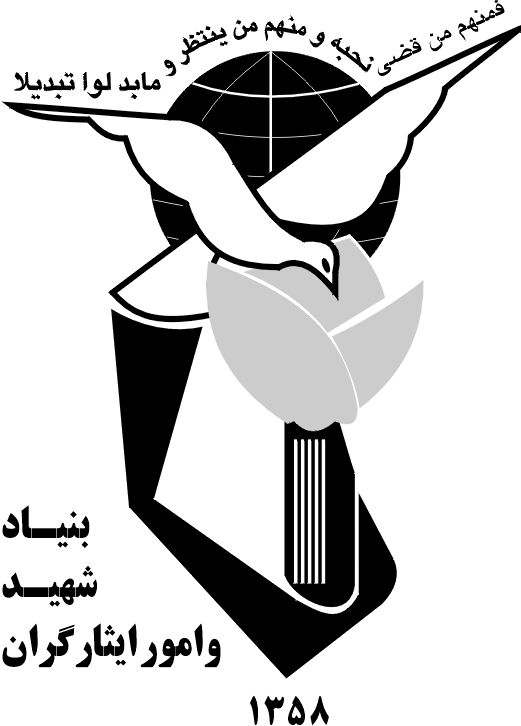 بااهداء جوایز نفیس به نفرات برترمهلت ارسال پاسخنامه : تا آخر ................................ تحویل داده شود .ردیفالفبج1234567891011121314151617181920